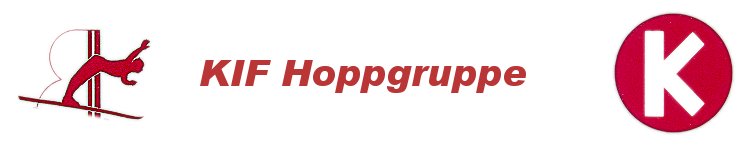 Innbydelse EXTRA-rennet 2018Det tradisjonelle EXTRA-rennet er i år lørdag 27. januar 2018.Sted: Idrettsparken Hoppsenter på Kongsberg (GPS: 32V535196 6616063)E134 gjennom Kongsberg, ca 1,7 kilometer på riksvei 40 langs elva, ta så til venstre inn IdrettsveienStarttid K3, K5, K10, K25: kl. 11:00Starttid K41: ca. kl. 13:30Påmelding innen onsdag 24. januar på MinIdrett. Alternativt på mail: kifhopp@gmail.comStartkontingent:	16 år og yngre		kr. 100,-			Junior			kr. 115,-			Senior			kr. 130,-Betales på forhånd til konto nr. 2250.17.72546 (husk kvittering)Vi har Vipps (konto: 131279) for betaling av parkering, startkontingenter og kioskvarer m.m. Bakkeinndeling er K3, K5, K10, K25 og K41NB!! Start nummer må hentes klubbvis innen kl. 10:30 for K3, K5, K10 og K25, og innen kl. 12:30 for K41.Vi starter med K3, deretter K5 og K10 og tar premieutdelingen etter hvert som vi blir ferdige med hver bakke..Bakkene er, hvis forholdene tillater det, åpne for trening mandag og onsdagen før.(ingen trening før prøveomgang)Sjekk vår web-side for oppdatert informasjon: http://kongsbergidrettsforening.no/grupper/hopp/Eventuelle spørsmål kan stilles til Dagfinn Røed, 46767589 eller Morten Fretheim, 91898518.Vi gjør oppmerksom på at rennet inngår i hoppkarusellen for Buskerud Skikrets.VelkommenKIF HoppgruppeRennkomitèen